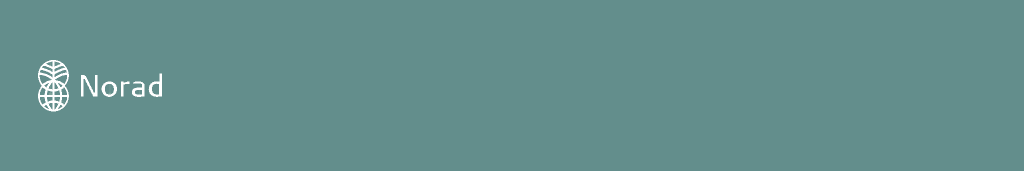 Generell informasjon:Organisasjon:Avtalenummer: 1. Rapportering av resultater Gjengi i korte trekk hva som har vært målet med avtalen inngått med Norad og planlagte resultater for avtaleperioden. Ta utgangspunkt i resultatrammeverket som er godkjent av Norad og målene som er oppgitt i dette. For rapportering på 2019 (punkt 1.2) skal det rapporteres på tiltak i godkjent årlig plan tiltak for tiltak.Det skal beskrives kort per tiltak, samt gis vurdering av måloppnåelse og hvorfor eventuelle mål ikke blir oppnådd.  Her ber Norad om at dere analyserer de viktigste resultatene av informasjons- og påvirkningsarbeidet. Eksempelvis: Hva var det som gjorde at dere oppnådde målet, hvilke andre eksterne faktorer var det som bidro? Ved beskrivelse av aktiviteter som er gjennomført skal det synliggjøres hvilke vurderinger som er gjort for valg av disse (hvordan virksomheten mener aktivitetene har bidratt til å nå overordnet mål). Eksempelvis: Hvordan har virksomheten brukt egne tidsskrifter/magasiner, rapportlanseringer, seminarer, kurs etc. i sitt informasjonsarbeid? Hvordan har aktivitetene bidratt til å nå planlagte overordnede mål?Måloppnåelse - i hvilken grad er målene for avtaleperioden fra 2017/2018 til 2019 er nådd?       Ta utgangspunkt i strukturen i det godkjente resultatrammeverket. Legg gjerne til en ekstra kolonne med «oppnådde mål» i resultatrammeverket og analyser oppnådde mål og endringen i indikatorverdier for avtaleperioden. Velg ut ett eller flere eksempler på resultater («outcome») og beskriv kjeden av hendelser som ledet frem til resultatet.                                                                                                                                                                                                                                                              Resultater – beste/viktigste resultater oppnådd i 2019Gjengi i korte trekk hva som har vært aktiviteter, planlagte resultater og mål for 2019 basert på godkjent årlig plan for 2019. Redegjør kort for eventuelt samarbeid med andre aktører og erfaringer fra samarbeidet i avtaleperioden. Redegjør kort for viktige erfaringer som er gjort – hva har lyktes spesielt godt og ikke så godt i avtaleperioden. Vil dette få noen konsekvenser for videre arbeid? Beskriv også eventuelle avvik fra forventet måloppnåelse og redegjør kort for bakgrunnen dette. Reflekter rundt håndteringen av de interne og eksterne risikofaktorene som ble identifisert både før og under gjennomføringen av prosjektene.2. Lønn og administrasjonDet skal her rapporteres kort for bruken av støtten til lønn og administrasjon og eventuelle avvik fra godkjent virksomhetsplan og budsjett for 2019. Eventuelt under-/overforbruk må komme tydelig frem.3. Revidert regnskapDet skal her gis en kort redegjørelse for det reviderte regnskapet for 2019, som skal legges ved rapporten sammen med revisorberetningen. Det reviderte regnskap må følge samme oppsett som godkjent budsjett. Avvik fra budsjettet skal redegjøres for. Eventuelle ubrukte midler og opptjente renter skal spesifiseres.For organisasjoner som driver med pengeinnsamling: hvordan har organisasjonen holdt egenprofilering/markedsføring og informasjonsarbeidet adskilt ved gjennomføring av de ulike tiltak og aktiviteter?4.  Andre relevante kommentarer Det kan her redegjøres for andre forhold dersom det skulle være behov for det, f.eks. eventuelle opinionsmålinger, baselinestudier, resultatmålinger etc., som skal legges ved rapporten.Dato: Underskrift:Vedlegg:Vedlegg 1: Revidert regnskap for 2019. Vedlegg 2: Revisorberetning (i henhold til Norads retningslinjer for revisjon angitt i avtalen) og Management Letter (nummererte brev) .  Dette er skjema for rapport og regnskap som skal benyttes av organisasjoner som har avtale med Norads informasjonsstøtteordning.Det skal rapporteres på aggregerte resultater for hele avtaleperioden, fra avtalens begynnelse til 31.12.2019. I tillegg skal det rapporteres på aktiviteter i 2019 spesielt. Norad ber organisasjonene begrense rapporten til maks 5-7 sider. Dokumentets marger (topp, bunn 2,5 cm) og skriftstørrelse (Calibri pkt 11) skal ikke endres. Hjelpetekst skal ikke slettes. Vedlegg kommer i tillegg.Revidert regnskap og revisors beretning skal vedlegges rapporten, samt revisors nummererte brev (management letter). Utfylt og signert rapport sendes elektronisk til postmottak@norad.no, med kopi til ansvarlig saksbehandler i Norad. Innleveringsfrist er 31. mai 2019.